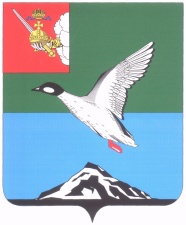 АДМИНИСТРАЦИЯ ЧЕРЕПОВЕЦКОГО МУНИЦИПАЛЬНОГО РАЙОНАР А С П О Р Я Ж Е Н И Еот 18.12.2019                                                                                                № 361-рг. ЧереповецОб утверждении плана контрольных мероприятийотдела внутреннего финансового контроля администрации Череповецкого муниципального района на 2020 годВ целях осуществления полномочий по внутреннему муниципальному финансовому контролю в соответствии с Бюджетным кодексом Российской Федерации, Федеральным законом от 05 апреля 2013 года № 44-ФЗ 
«О контрактной системе в сфере закупок товаров, работ, услуг для обеспечения государственных и муниципальных нужд»:1. Утвердить прилагаемый план контрольных мероприятий отдела внутреннего финансового контроля администрации Череповецкого муниципального района на 2020 год.2. Распоряжение разместить на официальном сайте Череповецкого муниципального района в информационно-телекоммуникационной сети Интернет. Руководитель администрации района				       А.С. Сергушев		УТВЕРЖДЕНраспоряжениемадминистрации районаот 18.12.2019 № 361-р(приложение)ПЛАНконтрольных мероприятий отдела внутреннего финансового контроля администрации Череповецкого муниципального района на 2020 год№ п/пТема контрольного мероприятияОбъект контроляОбъект контроляПериод проведения контрольного мероприятияПроверяемый периодФорма контрольного мероприятияПримечание12334567I. Осуществление полномочий по внутреннему муниципальному  финансовому  контролю I. Осуществление полномочий по внутреннему муниципальному  финансовому  контролю I. Осуществление полномочий по внутреннему муниципальному  финансовому  контролю I. Осуществление полномочий по внутреннему муниципальному  финансовому  контролю I. Осуществление полномочий по внутреннему муниципальному  финансовому  контролю I. Осуществление полномочий по внутреннему муниципальному  финансовому  контролю I. Осуществление полномочий по внутреннему муниципальному  финансовому  контролю I. Осуществление полномочий по внутреннему муниципальному  финансовому  контролю 1Проверка   использования субсидии на финансовое обеспечение выполнения муниципального  задания,в части  расходов  на  нефинансовые активыПроверка   использования субсидии на финансовое обеспечение выполнения муниципального  задания,в части  расходов  на  нефинансовые активымуниципальное общеобразовательное учреждение «Судская школа № 1»1 квартал 2020 г.2019 годПоследующий контроль2Проверка использования субсидии на финансовое обеспечение выполнения муниципального  задания, в части  расходов  на выплату заработной платы  Проверка использования субсидии на финансовое обеспечение выполнения муниципального  задания, в части  расходов  на выплату заработной платы  муниципальное общеобразовательное учреждение «Ботовская школа»1 квартал 2020 г.2018-2019 годПоследующий контроль3Проверка соблюдения требований к составлению отчетности о реализации муниципальной программы:«Управление муниципальными финансами Череповецкого муниципального района на 2016-2021 годы»Проверка соблюдения требований к составлению отчетности о реализации муниципальной программы:«Управление муниципальными финансами Череповецкого муниципального района на 2016-2021 годы»Финансовое управление администрации Череповецкого муниципального района2 квартал 2020 г.2019 годПоследующий контроль4Проверка  использования субсидии на финансовое обеспечение выполнения муниципального  заданияПроверка  использования субсидии на финансовое обеспечение выполнения муниципального  заданиямуниципальное общеобразовательное учреждение «Ирдоматская школа»2 квартал 2020 г.2019 годПоследующий контроль5Проверка  использования субсидии на финансовое обеспечение выполнения муниципального  заданияПроверка  использования субсидии на финансовое обеспечение выполнения муниципального  заданиямуниципальное общеобразовательное учреждение «Сосновская школа»2 квартал 2020 г.2019 годПоследующий контроль6Ревизия финансово-хозяйственной деятельностиРевизия финансово-хозяйственной деятельностимуниципальное дошкольное образовательное учреждение «Мяксинский детский сад»2 квартал 2020 г.2019 годПоследующий контроль7Проверка использования иного межбюджетного трансферта, предоставленного из бюджета Череповецкого муниципального района,  на осуществление отдельных полномочий в сфере использования автомобильных дорог и осуществления дорожной деятельностиПроверка использования иного межбюджетного трансферта, предоставленного из бюджета Череповецкого муниципального района,  на осуществление отдельных полномочий в сфере использования автомобильных дорог и осуществления дорожной деятельностиАдминистрация Нелазского сельского поселения2 квартал 2020 г.2019 годПоследующий контроль8Проверка соблюдения законодательства Российской Федерации и иных нормативных правовых актов о контрактной системе в сфере закупок товаров, работ, услуг для обеспечения муниципальных нужд при исполнении контрактов,  в части закупок конкурентным способом Проверка соблюдения законодательства Российской Федерации и иных нормативных правовых актов о контрактной системе в сфере закупок товаров, работ, услуг для обеспечения муниципальных нужд при исполнении контрактов,  в части закупок конкурентным способом муниципальное общеобразовательное учреждение «Климовская школа»35230082003 квартал 2020 г.2019 годПоследующий контроль9Проверка соблюдения законодательства Российской Федерации и иных нормативных правовых актов о контрактной системе в сфере закупок товаров, работ, услуг для обеспечения муниципальных нужд, в части закупок с единственным поставщикомПроверка соблюдения законодательства Российской Федерации и иных нормативных правовых актов о контрактной системе в сфере закупок товаров, работ, услуг для обеспечения муниципальных нужд, в части закупок с единственным поставщикоммуниципальное дошкольное образовательное учреждение «Шухободский детский сад»35230041643 квартал 2020 г.2019 годПоследующий контроль10Проверка соблюдения законодательства Российской Федерации и иных нормативных правовых актов о контрактной системе в сфере закупок товаров, работ, услуг для обеспечения муниципальных нужд, в части закупок с единственным поставщикомПроверка соблюдения законодательства Российской Федерации и иных нормативных правовых актов о контрактной системе в сфере закупок товаров, работ, услуг для обеспечения муниципальных нужд, в части закупок с единственным поставщикоммуниципальное дошкольное образовательное учреждение «Ботовский детский сад»35230115003 квартал 2020 г.2019 годПоследующий контроль11Проверка  использования субсидий на иные цели, предоставленных из бюджета Череповецкого муниципального районаПроверка  использования субсидий на иные цели, предоставленных из бюджета Череповецкого муниципального районамуниципальное бюджетное  учреждение дополнительного образования «Дом пионеров и школьников»3 квартал 2020 г.2019 годПоследующий контроль12Проверка  использования субсидий на иные цели, предоставленных из бюджета Череповецкого муниципального районаПроверка  использования субсидий на иные цели, предоставленных из бюджета Череповецкого муниципального районамуниципальное бюджетное учреждение дополнительного образования «Детско-юношеская спортивная школа»3 квартал 2020 г.2019 годПоследующий контроль13Проверка использования субсидии на финансовое обеспечение выполнения муниципального  задания, в части  расходов  на выплату заработной платы  Проверка использования субсидии на финансовое обеспечение выполнения муниципального  задания, в части  расходов  на выплату заработной платы  муниципальное общеобразовательное учреждение «Малечкинская школа»4 квартал 2020 г.2019 годПоследующий контроль14Проверка  использования субсидии на финансовое обеспечение выполнения муниципального  заданияПроверка  использования субсидии на финансовое обеспечение выполнения муниципального  заданиямуниципальное общеобразовательное учреждение «Мусорская школа»4 квартал 2020 г.2019 годПоследующий контроль15Проверка использования средств, источником которых являются средства от оказания платных услуг и добровольных пожертвований Проверка использования средств, источником которых являются средства от оказания платных услуг и добровольных пожертвований муниципальное бюджетное учреждение дополнительного образования «Череповецкая районная школа искусств»4 квартал 2020 г.2018-2019 годПоследующий контроль16Проверка соблюдения законодательства Российской Федерации и иных нормативных правовых актов о контрактной системе в сфере закупок товаров, работ, услуг для обеспечения муниципальных нужд, в части закупок неконкурентными способамиПроверка соблюдения законодательства Российской Федерации и иных нормативных правовых актов о контрактной системе в сфере закупок товаров, работ, услуг для обеспечения муниципальных нужд, в части закупок неконкурентными способамимуниципальное дошкольное образовательное учреждение «Яснополянский детский сад»4 квартал 2020 г.2019 годПоследующий контрольII Осуществление внутреннего муниципального финансового контроля, в рамках переданных полномочий органов местного самоуправленияII Осуществление внутреннего муниципального финансового контроля, в рамках переданных полномочий органов местного самоуправленияII Осуществление внутреннего муниципального финансового контроля, в рамках переданных полномочий органов местного самоуправленияII Осуществление внутреннего муниципального финансового контроля, в рамках переданных полномочий органов местного самоуправленияII Осуществление внутреннего муниципального финансового контроля, в рамках переданных полномочий органов местного самоуправленияII Осуществление внутреннего муниципального финансового контроля, в рамках переданных полномочий органов местного самоуправленияII Осуществление внутреннего муниципального финансового контроля, в рамках переданных полномочий органов местного самоуправленияII Осуществление внутреннего муниципального финансового контроля, в рамках переданных полномочий органов местного самоуправления1Проверка использования субсидий, предоставленных из бюджета  Нелазского сельского поселения, в части расходов на приобретение нефинансовых активов муниципальное бюджетное учреждение культуры «Нелазское социально-культурное объединение»муниципальное бюджетное учреждение культуры «Нелазское социально-культурное объединение»1 квартал 2020 г.2019 годПоследующий контроль2Проверка соблюдения требований к ведению бухгалтерского учета,соблюдения законодательства Российской Федерации и иных нормативных правовых актов о контрактной системе в сфере закупок товаров, работ, услуг для обеспечения  муниципальных нужд при исполнении контрактовАдминистрация Тоншаловского сельского поселенияАдминистрация Тоншаловского сельского поселения1 квартал 2020 г.2019 годПоследующий контроль3Проверка использования субсидии на финансовое обеспечение выполнения муниципального  задания, предоставленной из бюджета муниципального образования Мяксинское, в части  расходов  на выплату заработной платы  муниципальное учреждение культуры муниципального образования Мяксинское «Мяксинское социально-культурное объединение»муниципальное учреждение культуры муниципального образования Мяксинское «Мяксинское социально-культурное объединение»1 квартал 2020 г.2019 годПоследующий контроль4Проверка использования субсидии на финансовое обеспечение выполнения муниципального  задания, предоставленной из бюджета Судского  сельского поселения, в части  расходов  на выплату заработной платы  Муниципальное учреждение культуры «Судское социально-культурное объединение»Муниципальное учреждение культуры «Судское социально-культурное объединение»1 квартал 2020 г.2019 годПоследующий контроль5Проверка использования субсидии на финансовое обеспечение выполнения муниципального  задания, предоставленной из бюджета муниципального образования Воскресенское, в части  расходов  на выплату заработной платымуниципальное учреждение культуры «Воскресенское социально-культурное объединение»муниципальное учреждение культуры «Воскресенское социально-культурное объединение»2 квартал 2020 г.2019 годПоследующий контроль6Проверка использования субсидии на финансовое обеспечение выполнения муниципального  задания, предоставленной из бюджета Малечкинского сельского поселения, в части  расходов  на выплату заработной платыМуниципальное учреждение культуры «Малечкинское социально-культурное объединение»Муниципальное учреждение культуры «Малечкинское социально-культурное объединение»2 квартал 2020 г.2019 годПоследующий контроль7Проверка соблюдения законодательства Российской Федерации и иных нормативных правовых актов о контрактной системе в сфере закупок товаров, работ, услуг для обеспечения муниципальных нужд при исполнении контрактовмуниципальное учреждение культуры «Югское социально-культурное спортивное объединение»муниципальное учреждение культуры «Югское социально-культурное спортивное объединение»3 квартал 2020 г.2019 годПоследующий контроль8Проверка соблюдения законодательства Российской Федерации и иных нормативных правовых актов о контрактной системе в сфере закупок товаров, работ, услуг для обеспечения муниципальных нужд при исполнении контрактовмуниципальное учреждение культуры «Коротовское социально-культурное объединение»муниципальное учреждение культуры «Коротовское социально-культурное объединение»3 квартал 2020 г.2019 годПоследующий контроль9Проверка соблюдения требований к ведению бухгалтерского учета в  учреждении, в том числе к составлению отчета о результатах деятельности и об использовании закрепленного за ним имущества Муниципальное учреждение культуры «Ирдоматское социально-культурное объединение»Муниципальное учреждение культуры «Ирдоматское социально-культурное объединение»3 квартал 2020 г.2019 годПоследующий контроль10Проверка соблюдения требований к ведению бухгалтерского учета в  учреждении, в том числе к составлению отчета о результатах деятельности и об использовании закрепленного за ним имуществаМуниципальное бюджетное учреждение  культуры Яргомжского сельского поселения  «Ботовское социально-культурное объединение»Муниципальное бюджетное учреждение  культуры Яргомжского сельского поселения  «Ботовское социально-культурное объединение»3 квартал 2020 г.2019 годПоследующий контроль11Проверка использования субсидии на финансовое обеспечение выполнения муниципального  задания, предоставленной из бюджета Ягановского сельского поселения, в части  расходов  на выплату заработной платы  муниципальное учреждение культуры «Ягановское социально-культурное объединение» Ягановского сельского поселениямуниципальное учреждение культуры «Ягановское социально-культурное объединение» Ягановского сельского поселения4 квартал 2020 г.2019 годПоследующий контроль12Проверка использования субсидии на финансовое обеспечение выполнения муниципального  задания, предоставленной из бюджета  Абакановского сельского поселения, в части  расходов  на выплату заработной платыМуниципальное учреждение культуры «Абакановское социально-культурное объединение»Муниципальное учреждение культуры «Абакановское социально-культурное объединение»4 квартал 2020 г.2019 годПоследующий контроль13Проверка использования субсидии на финансовое обеспечение выполнения муниципального  задания, предоставленной из бюджета Климовского сельского поселения, в части  расходов  на выплату заработной платы  Муниципальное учреждение культуры «Климовское социально-культурное объединение»Муниципальное учреждение культуры «Климовское социально-культурное объединение»4 квартал 2020 г.2019 годПоследующий контроль       III. Осуществление полномочий по контролю, предусмотренному частью 3 статьи 99 Федерального закона от 05 апреля 2013 года № 44-ФЗ                       «О  контрактной системе в сфере закупок товаров, работ, услуг для обеспечения государственных и муниципальных нужд»       III. Осуществление полномочий по контролю, предусмотренному частью 3 статьи 99 Федерального закона от 05 апреля 2013 года № 44-ФЗ                       «О  контрактной системе в сфере закупок товаров, работ, услуг для обеспечения государственных и муниципальных нужд»       III. Осуществление полномочий по контролю, предусмотренному частью 3 статьи 99 Федерального закона от 05 апреля 2013 года № 44-ФЗ                       «О  контрактной системе в сфере закупок товаров, работ, услуг для обеспечения государственных и муниципальных нужд»       III. Осуществление полномочий по контролю, предусмотренному частью 3 статьи 99 Федерального закона от 05 апреля 2013 года № 44-ФЗ                       «О  контрактной системе в сфере закупок товаров, работ, услуг для обеспечения государственных и муниципальных нужд»       III. Осуществление полномочий по контролю, предусмотренному частью 3 статьи 99 Федерального закона от 05 апреля 2013 года № 44-ФЗ                       «О  контрактной системе в сфере закупок товаров, работ, услуг для обеспечения государственных и муниципальных нужд»       III. Осуществление полномочий по контролю, предусмотренному частью 3 статьи 99 Федерального закона от 05 апреля 2013 года № 44-ФЗ                       «О  контрактной системе в сфере закупок товаров, работ, услуг для обеспечения государственных и муниципальных нужд»       III. Осуществление полномочий по контролю, предусмотренному частью 3 статьи 99 Федерального закона от 05 апреля 2013 года № 44-ФЗ                       «О  контрактной системе в сфере закупок товаров, работ, услуг для обеспечения государственных и муниципальных нужд»       III. Осуществление полномочий по контролю, предусмотренному частью 3 статьи 99 Федерального закона от 05 апреля 2013 года № 44-ФЗ                       «О  контрактной системе в сфере закупок товаров, работ, услуг для обеспечения государственных и муниципальных нужд»1Проверка соблюдения законодательства Российской Федерации и иных нормативных правовых актов о контрактной системе в сфере закупок товаров, работ, услуг для обеспечения муниципальных нужд на стадии размещения извещения об осуществлении закупки (выборочно)муниципальное казенное учреждение «Центр комплексного обеспечения деятельности органов местного самоуправления и учреждений Череповецкого муниципального района»3528243825муниципальное казенное учреждение «Центр комплексного обеспечения деятельности органов местного самоуправления и учреждений Череповецкого муниципального района»3528243825февраль 2020 г.2020 годПредварительный контроль2Проверка соблюдения законодательства Российской Федерации и иных нормативных правовых актов о контрактной системе в сфере закупок товаров, работ, услуг для обеспечения муниципальных нужд на стадии размещения извещения об осуществлении закупки (выборочно)муниципальное казенное учреждение «Центр комплексного обеспечения деятельности органов местного самоуправления и учреждений Череповецкого муниципального района»3528243825муниципальное казенное учреждение «Центр комплексного обеспечения деятельности органов местного самоуправления и учреждений Череповецкого муниципального района»3528243825октябрь 2020 г.2020 годПредварительный контроль